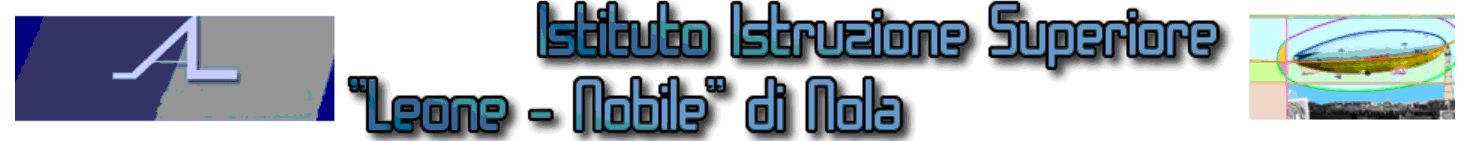 ANNO SCOLASTICO 2019-20PIANO DI APPRENDIMENTO INDIVIDUALIZZATO DISCIPLINA : _________CLASSE : _____INDIRIZZO:___________alunno/a :Il lavoro estivo svolto sarà visionato dal docente all’inizio del nuovo anno scolastico.Le carenze e le significative lacune relative ai contenuti segnalati saranno oggetto di apposita prova di verifica da effettuare nei primi mesi di frequenza del nuovo anno scolastico con la finalità di provvedere al monitoraggio dell’acquisizione delle competenze attese. Nel caso di mancata frequenza in presenza per motivi legati ad un ritorno della situazione di emergenza le prove saranno effettuate mediante DAD nei tempi e modi che saranno successivamente stabiliti. OBIETTIVI DI APPRENDIMENTO DA CONSEGUIRECOMPETENZE:inserire elencoCONTENUTI:inserire elencoLe lacune sono determinate da : □ CARENZE DI TIPO STRUTTURALE / METODOLOGICO □ SCARSA APPLICAZIONE NELLO STUDIO La verifica consisterà in una prova scritta e potrà avere le seguenti caratteristiche: ---------------------------------------------------------------------------------------------------------Obiettivi di apprendimentoObiettivi di apprendimentoPeriodoTRIMESTRE/PENTAMES.Strategie per il raggiungimento dei livelli di apprendimentoStrategie per il raggiungimento dei livelli di apprendimentoModulo (M)o Unità Didat. (U.D.)ContenutiLavoro estivoAttività di recupero organizzate dalla scuola nelle prime settimane di settembreLavoro estivoAttività di recupero organizzate dalla scuola nelle prime settimane di settembreLavoro estivoAttività di recupero organizzate dalla scuola nelle prime settimane di settembreLavoro estivoAttività di recupero organizzate dalla scuola nelle prime settimane di settembreLavoro estivoAttività di recupero organizzate dalla scuola nelle prime settimane di settembreLavoro estivoAttività di recupero organizzate dalla scuola nelle prime settimane di settembre